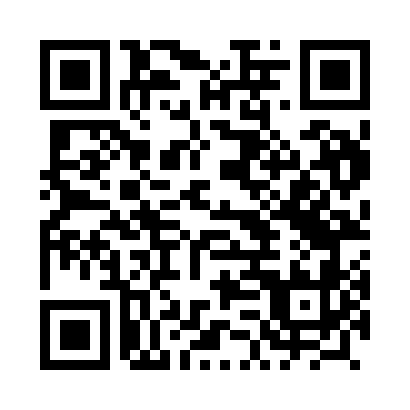 Prayer times for Westerplatte, PolandWed 1 May 2024 - Fri 31 May 2024High Latitude Method: Angle Based RulePrayer Calculation Method: Muslim World LeagueAsar Calculation Method: HanafiPrayer times provided by https://www.salahtimes.comDateDayFajrSunriseDhuhrAsrMaghribIsha1Wed2:285:0712:425:538:1910:492Thu2:275:0412:425:548:2110:493Fri2:275:0212:425:558:2310:504Sat2:265:0012:425:568:2510:515Sun2:254:5812:425:578:2710:526Mon2:244:5612:425:588:2810:527Tue2:234:5412:426:008:3010:538Wed2:224:5212:426:018:3210:549Thu2:224:5112:426:028:3410:5510Fri2:214:4912:426:038:3610:5511Sat2:204:4712:426:048:3710:5612Sun2:194:4512:426:058:3910:5713Mon2:194:4312:426:068:4110:5814Tue2:184:4212:426:078:4310:5815Wed2:174:4012:426:088:4410:5916Thu2:174:3812:426:098:4611:0017Fri2:164:3712:426:108:4811:0118Sat2:154:3512:426:118:4911:0119Sun2:154:3312:426:128:5111:0220Mon2:144:3212:426:138:5311:0321Tue2:144:3012:426:148:5411:0422Wed2:134:2912:426:148:5611:0423Thu2:134:2812:426:158:5711:0524Fri2:124:2612:426:168:5911:0625Sat2:124:2512:426:179:0011:0626Sun2:114:2412:426:189:0211:0727Mon2:114:2312:436:199:0311:0828Tue2:104:2112:436:209:0511:0829Wed2:104:2012:436:209:0611:0930Thu2:104:1912:436:219:0711:1031Fri2:094:1812:436:229:0911:10